Конспект занятия по познавательно- исследовательской деятельности в старшей группеНа тему: ˮ Деревья в нашем лесу,, с использованием кругов Луллия.Цель: познакомить и расширять представления  детей о многообразии  родной природы: с использованием кругов Луллия. -продолжать учить детей различать деревья по внешним признакам. -Развивать восприятие,  внимание, память,  наблюдательность, воспитывать бережное отношение к живой природе.-закреплять умение работать с кругами Луллия-закреплять умение соотносить дерево, лист и плод.Оборудование: картинки с изображением деревьев, ТРИЗ  круги Луллия Ход занятия:  Воспитатель читает стихотворениеУ Дедушки Дерева
Добрые руки —
Большие,
зелёные,
добрые руки…
Какая-то птица
В руках суетится,
Какая-то птица
На плечи садится.
Жучище примчался
И сел,
И качался,
И всё восхищался,
И всё восхищался!
Стрекозы примчались
И тоже качались,
И все свиристели
В пуховой постели
Смеялись, качались,
Качались, свистели!
Дедушка Дерево пчёл подхватил
И на ладони свои усадил…
У Дедушки Дерева добрые руки —
Большие,
зелёные,
добрые руки,
Наверно, их сто…
Или сто двадцать пять…
Чтобы всех покачать!
Чтобы всех покачать!Как вы уже догадались речь пойдёт о деревьях.Деревья относятся к растительному миру. Как называются части дерева? (корни, ствол, крона, листья)Кто мне может сказать чем отличаются деревья между собой? (плодами, листьями, формой кроны и цветом, толщиной ствола). Кто мне может  сказать  какие деревья растут в лесу?  Но для начала послушайте загадкиРусская красавицаСтоит на полянеВ зеленой кофточке,В белом сарафане.  БерезаУ березы ствол белый, а форма кроны похожа на платок. Листья  березы похожи на маленькие треугольнички . Плоды у берёзы – серёжки. Береза – это лиственное дерево.Я из крошки-бочки вылез,Корешки пустил и вырос,Стал высок я и могуч,Не боюсь ни гроз, ни туч.Я кормлю свиней и белок –Ничего, что плод мой мелок.  Дуб самое большое дерево. У дуба - желуди, а внутри желудя находится семечко. Дуб тоже лиственное деревоЛистик на ладонь похож,осенью красив, пригож...Каждый в дерево влюблён, потому что это ... Клён.Лист клёна  похож корону, с острыми краями, семена клена называются крылатками.Что же это за девица:Не швея не мастерица,Ничего сама не шьет,А в иголках круглый год.  ЕльУ ели иголки короткие. Ствол ели темно – серого цвета, а шишки овальные, коричневые с нежными чешуйками, ель свои семена прячет в шишках. Ель– это хвойное, вечно зеленое дерево. Правильно это дуб береза ель  клён и.д.р.Физкультминутка  Ветер дует нам в лицо (руками машем себе в лицо)Закачалось деревцо (руки вверх и качаемся)Ветерок все тише, тише (медленно приседаем)Деревцо все выше, выше (медленно встаем, поднимаемся на носочки, руки вверх)Я приготовила для вас интересную игру с кругами Луллия.  Но для начала вы должны вспомнить название деревьев и назвать их.«Какие бывают деревья?»Задачи: закреплять умение различать лиственные и хвойные деревья, называть их, развивать мелкую моторику.Материал: круги Ллуллия, карточки с изображением лиственных и хвойных деревьев, карточки с изображением листьев и плодов.Ход игры:На кругах Луллия задействовано 3 круга поделенные на сектора ( в круге 6 секторов), на нижний круг выкладываются картинки деревьев, на 2 круг выкладываются картинки листочков, на 3  выкладываются картинки плодов. Один из игроков должен раскрутить кольца когда круги  остановятся  игрок должен рассказать правильно ли показала стрелка на дерево плод листочек, если нет, то другие игроки помогают ему с ответом.Итог: С какими деревьями мы сегодня познакомились? Чем отличаются деревья? Какую пользу они приносят? Почему нужно беречь живую природу?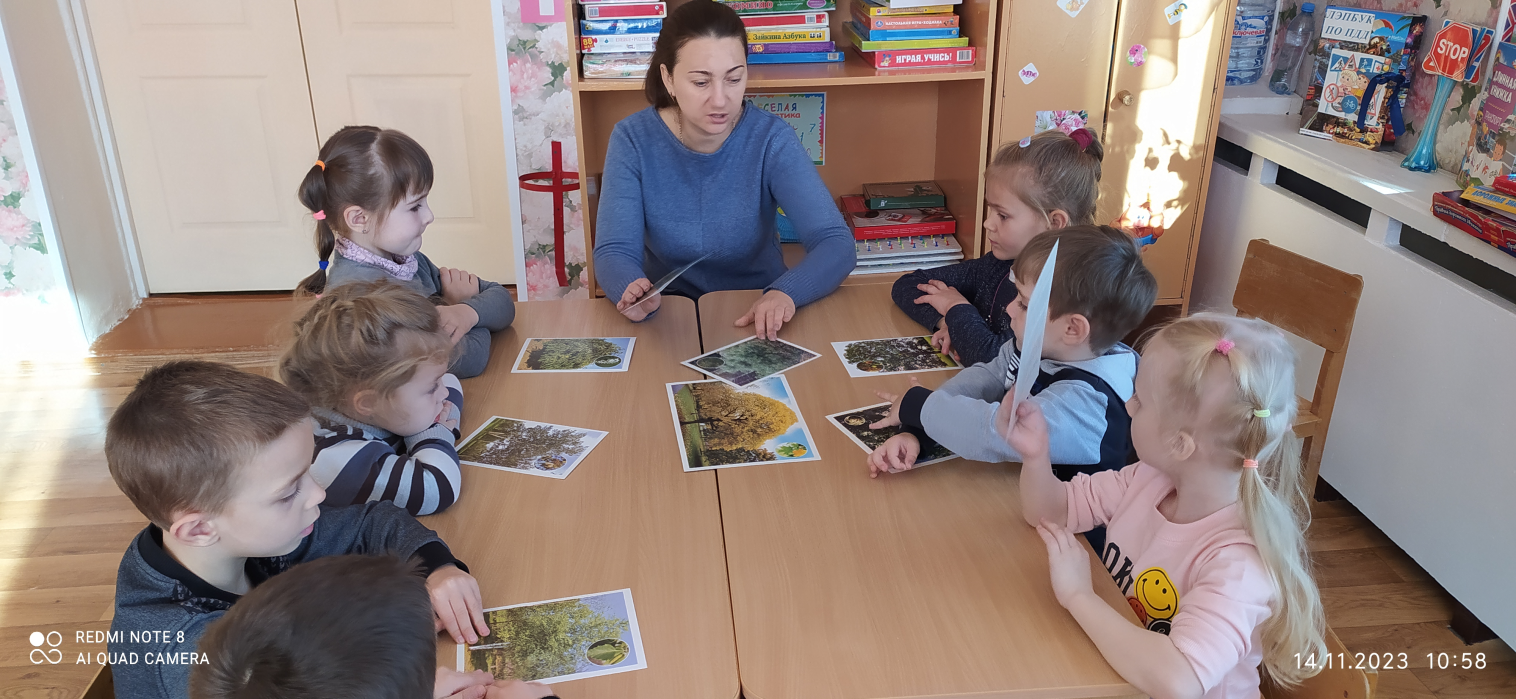 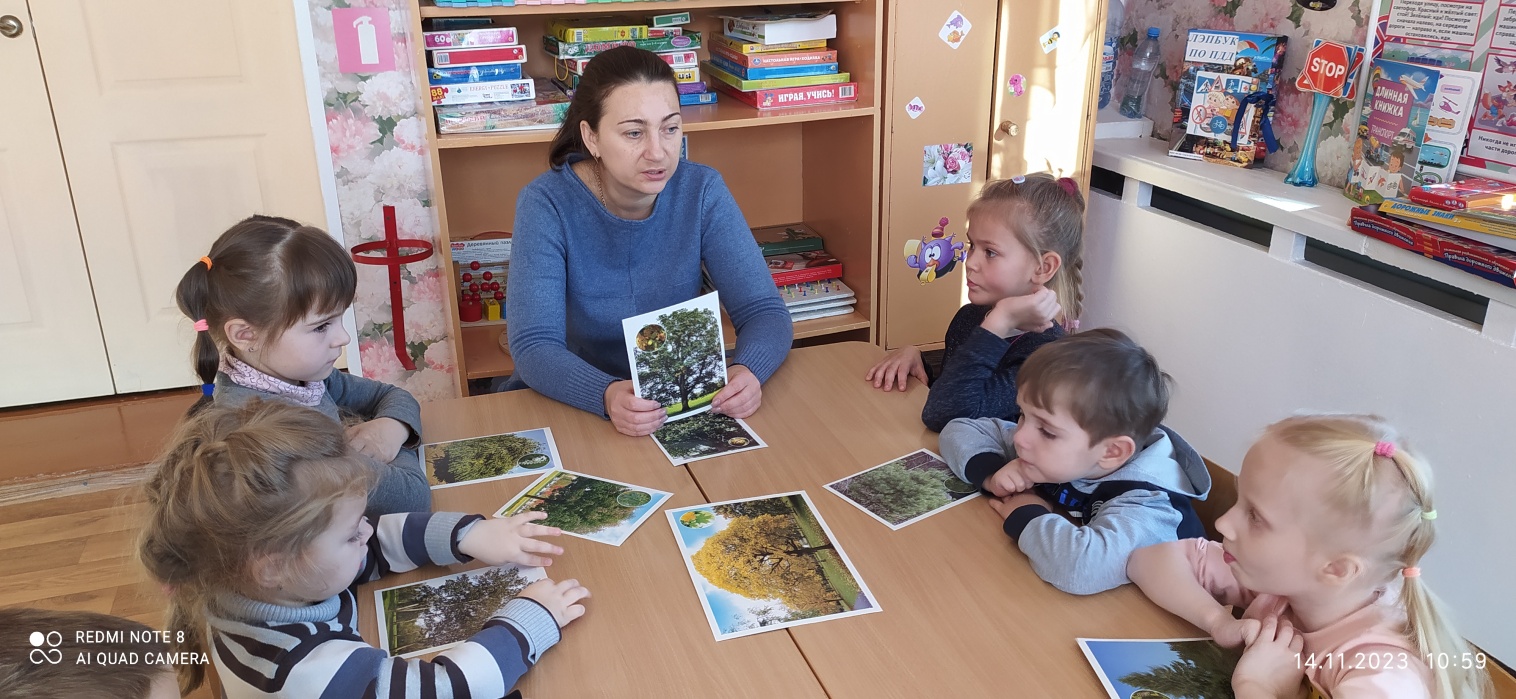 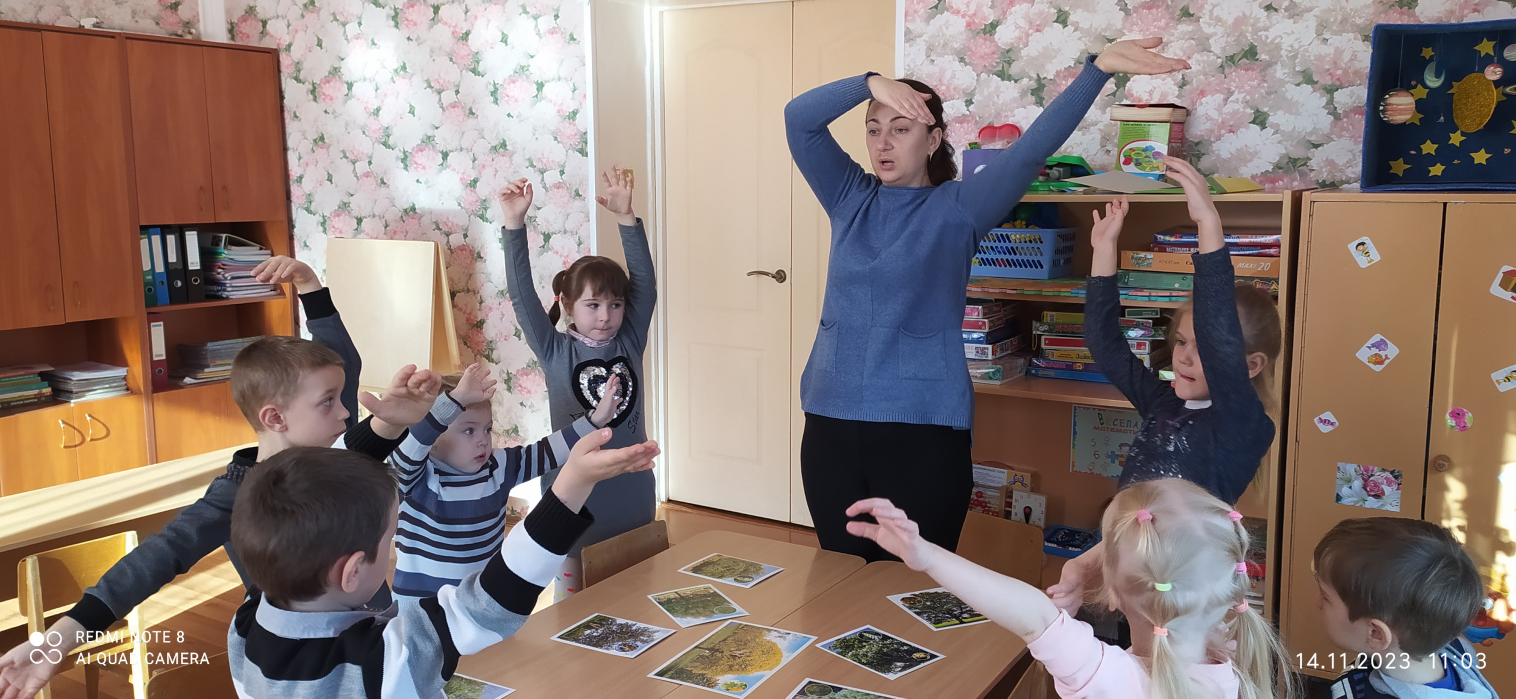 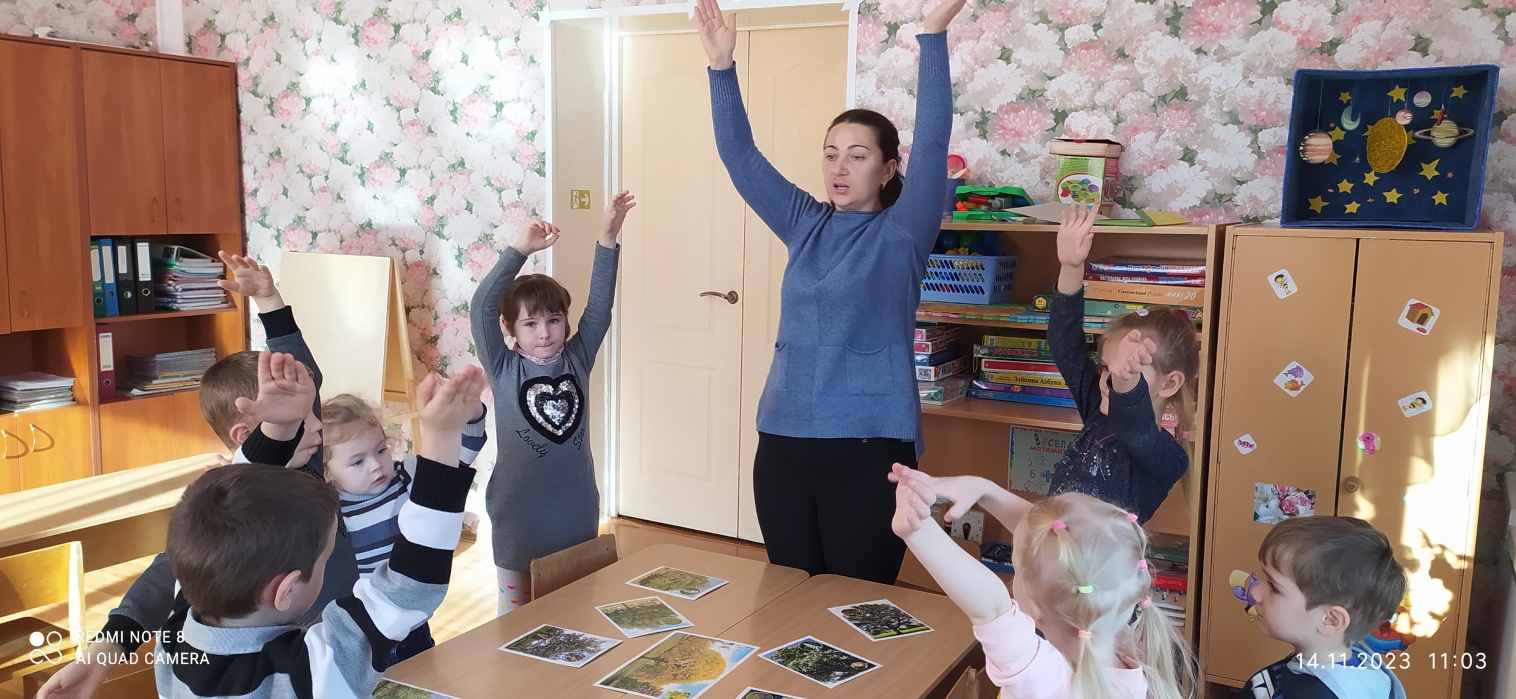 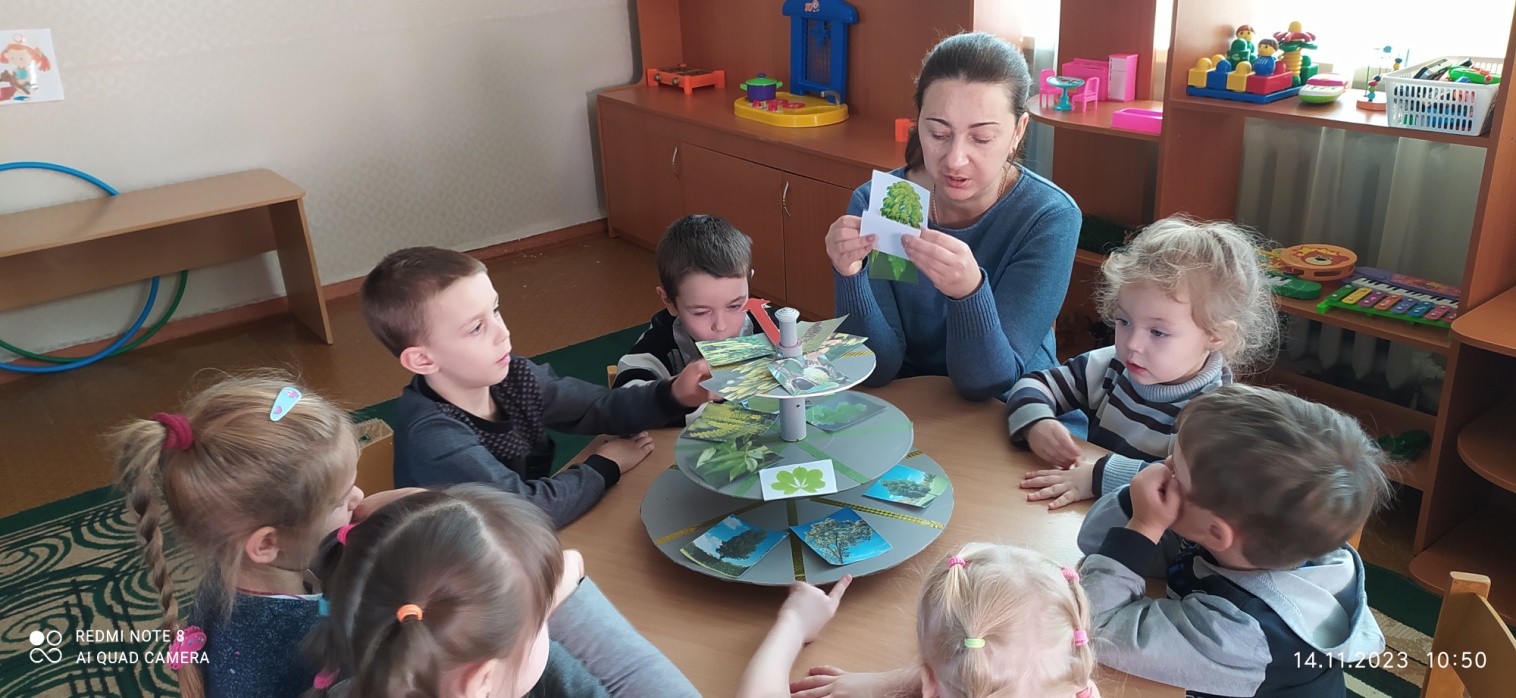 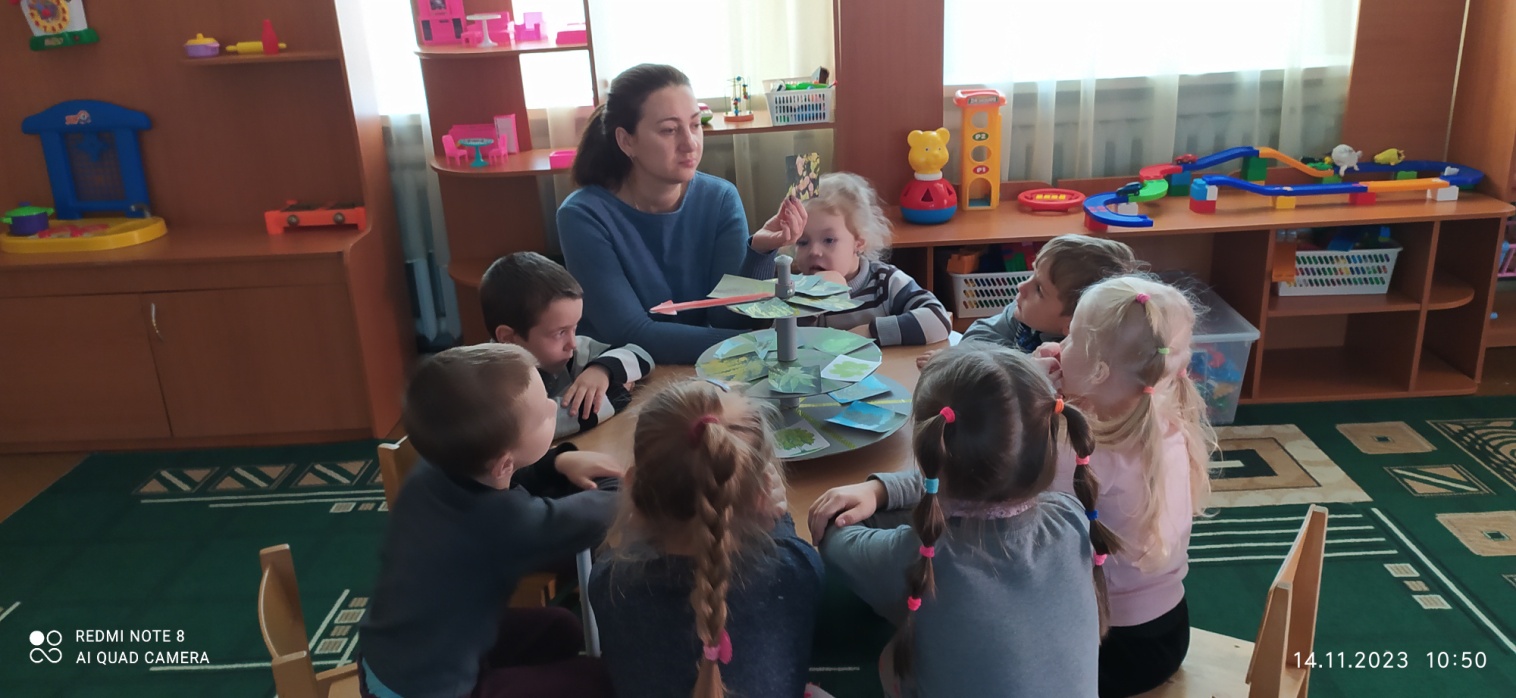 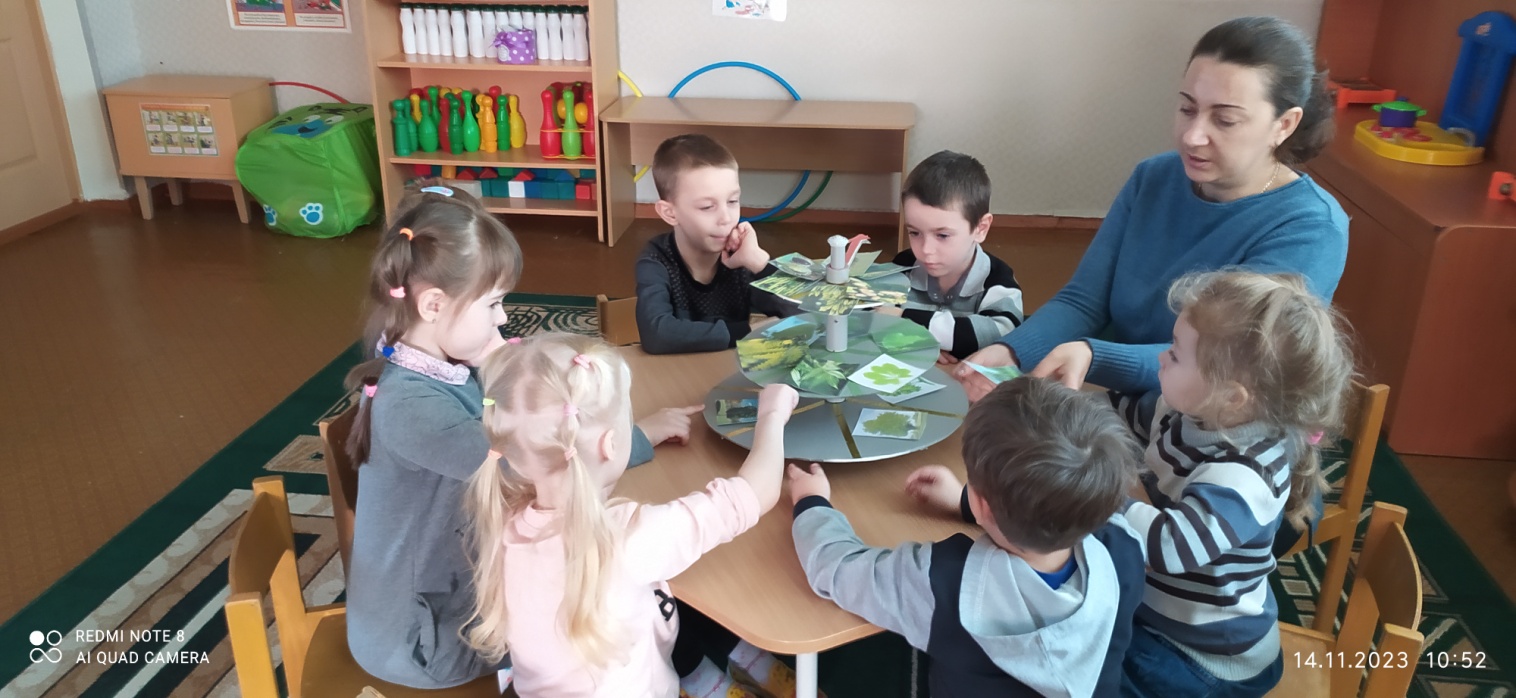 